Ivybridge Community College: CPL Book Club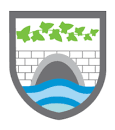 Book Club EvaluationName: Date: Book: Lead:Review of Book Club CPL Review of Book Club CPL Reflections on your reading:What aspects of the reading made you think or challenged your current thinking?How relevant was the book and how useful did you find the content? Reflections on your reading:What aspects of the reading made you think or challenged your current thinking?How relevant was the book and how useful did you find the content? Impact on your teaching practice so far:How and to what extent has your classroom practice changed as a result of the reading?Are there other areas of college beyond the classroom where your reading has had an impact? Impact on your teaching practice so far:How and to what extent has your classroom practice changed as a result of the reading?Are there other areas of college beyond the classroom where your reading has had an impact? Future actions/ next stepsHow will your learning from the reading inform your future practice?To what extent could the key messages from the reading contribute to the college wide strategy? Future actions/ next stepsHow will your learning from the reading inform your future practice?To what extent could the key messages from the reading contribute to the college wide strategy? Golden Nugget: Please share a pertinent quote or quick take away strategy rom the reading Please share a ‘lightbulb’ moment or the key message from the readingGolden Nugget: Please share a pertinent quote or quick take away strategy rom the reading Please share a ‘lightbulb’ moment or the key message from the reading